CHILD PROTECTION and SAFEGUARDING POLICYGovernors’ Committee Responsible: 	Safeguarding Committee Governor Lead:			Mr G StemmerNominated Lead Member of Staff:        Mrs H Greenstein Email: h.greenstein@kdhigh.co.ukDeputy Safeguarding Leads:		Mrs C Downes  Email:  c.downes@kdhigh.co.uk 					Mrs C Manville  Email: c.manville@kdhigh.co.ukTelephone No:				0161 740 7248 Status & Review Cycle:  		Statutory	AnnualNext Review Date:   			July 2021  If there is a concern about child welfare or safeguarding, our procedure is to immediately report the concern to one of the safeguarding team by emailing the relevant contacts.The following are relevant advice line contacts:• Multi-Agency Safeguarding Hub (MASH) Helpline: 0161 219 2895 – general guidance from Manchester Childrens’ Services.
• Early Help Hubs: North 01612341973 Central 01612341975 South 01612341977
• National Society for the Prevention of Cruelty to Children (NSPCC): 0808 800 5000 – general guidance.
• Local Authority (LA) Safeguarding in Education Team: 0161 245 7171 – to make a referral where you deem a child at risk into Manchester Childrens’ Services
IntroductionThrough this policy we aim to create and maintain a safe learning environment where all children and adults feel safe, secure and valued and know they will be listened to and taken seriously. This policy has been developed to ensure that all adults in our school are working together to safeguard and promote the welfare of children and to identify and address any safeguarding concerns and to ensure consistent good practice. Our approach is child-centred. We believe that: “Safeguarding and promoting the welfare of children is everyone’s responsibility. Everyone who comes into contact with children and their families has a role to play. In order to fulfil this responsibility effectively, all professionals should make sure their approach is child-centred. This means that they should consider, at all times, what is in the best interests of the child. No single professional can have a full picture of a child’s needs and circumstances. If children and families are to receive the right help at the right time, everyone who comes into contact with them has a role to play in identifying concerns, sharing information and taking prompt action.” (KCSIE, 2020)King David High School’s safeguarding procedures and policies adhere to the following:This policy has been developed in accordance with the principles established by the Children Acts 1989 and 2004; the Education Act 2002/2011, and in line with government publications: ‘Working Together to Safeguard Children’ 2019.  Revised Safeguarding Statutory Guidance 2 ‘Framework for the Assessment of Children in Need and their Families’ 2014, Child Abuse Concerns March 2015‘. The guidance reflects, ‘Keeping Children Safe in Education 2020’ The Governing body takes seriously its responsibility under section 175 of the Education Act 2002 to safeguard and promote the welfare of children; and to work together with other agencies to ensure adequate arrangements within our school to identify, assess, and support those children who are suffering harm.We recognise that all adults, including temporary staff, volunteers and governors, have a full and active part to play in protecting our pupils from harm, and that the child’s welfare is our paramount concern.  We aim to create a culture of vigilance.All staff believe that our school should provide a caring, positive safe and stimulating environment that promotes the social, physical and moral development of the individual child.The aims of this policy are:To support the child’s development in ways that will foster security, confidence and independence.To provide an environment in which children and young people feel safe, secure, valued and respected, and feel confident, and know how to approach adults if they are in difficulties, believing they will be effectively listened to.To raise the awareness of all teaching and non-teaching staff of the need to safeguard children and of their responsibilities in identifying and reporting possible cases of abuse (Reference Appendices 1 and 2)To provide a systematic means of monitoring children known or thought to be at risk of harm, and ensure we, the school, contribute to assessments of need and support packages for those children.To emphasise the need for good levels of communication between all members of staff.To develop a structured procedure within the school which will be followed by all members of the school community in cases of suspected abuse.To develop and promote effective working relationships with other agencies, especially the Police and Social Care.To ensure that all staff working within our school  who have substantial access to children have been checked as to their suitability, including verification of their identity, qualifications, and a satisfactory DBS check (according to guidance), and a central record is kept for audit. Safe School, Safe StaffWe will ensure that:All members of the governing body understand and fulfil their responsibilities, namely to ensure that:there is a Safeguarding  policy together with a staff behaviour (code of conduct) policythe school operates safer recruitment procedures by ensuring that there is at least one person on every recruitment panel that has completed Safer Recruitment trainingthe school has procedures for dealing with allegations of abuse against staff and volunteers and to make a referral to the DBS if a person in regulated activity has been dismissed or removed due to safeguarding concerns, or would have had they not resigned.a senior leader has Designated Safeguarding Lead  (DSL) responsibilityon appointment, the DSLs undertake interagency training and also undertake DSL ‘new to role’ and an ‘update’ course every 2 years all other staff have Safeguarding training updated annuallyNew members of staff are trained when they join the team.  All staff are emailed KCSIE Part 1 / Annex Aa member of the Governing Body is, usually the Chair, is nominated to liaise with the LA on Child Protection issues and in the event of an allegation of abuse made against the HeadteacherSafeguarding policies and procedures are reviewed annually and that the Safeguarding policy is available on the school website or by other meansThe Governing Body considers how children may be taught about safeguarding. This may be part of a broad and balanced curriculum covering relevant issues through personal social health and economic education (PSHE) and/or for maintained schools through sex and relationship education (SRE).  The King David High School is reactive to issues e’g personal safety.that enhanced DBS checks are in place for Chairs of Governors of independent, academies, non-maintained special schoolsThe Lead DSL, Mrs Greenstein, is a member of the Senior Leadership Team. The Deputy Designated Officers are Miss Downes and Mrs Manville. These Officers have undertaken the relevant training, and, upon any new appointment staff will undertake ‘DSL new to role’ training. The DSL’s who are involved in recruitment and at least one member of the governing body will also complete safer recruitment training (currently on-line on the DfE website) to be renewed every 5 yearsAll members of staff and volunteers are provided with child protection awareness information at induction, including in their arrival pack, the school safeguarding statement so that they know who to discuss a concern with.   All members of staff have safeguarding trainingAll members of staff are trained in and receive regular updates in e-safety and reporting concernsAll other staff and governors, have safeguarding awareness training, updated by the DSL as appropriate, to maintain their understanding of the signs and indicators of abuse. All members of staff, volunteers, and governors know how to respond to a pupil who discloses abuse through delivery of safeguarding training delivered by the DSLAll parents/carers are made aware of the responsibilities of staff members with regard to child protection and safeguarding procedures through publication of the school’s Child Protection Policy, and reference to it in our Parents’ Handbook.We will seek to ensure the suitability of adults working with children on school sites at any time.  DBS is checked and retained on file and safeguarding training at King David High School is delivered when applicable.Community users organising activities for children are aware of the school’s child protection guidelines and procedures.We will ensure that child protection type concerns or allegations against adults working in the school are referred to Manchester LA Designated Officer on 0161 234 1214 and that any member of staff found not suitable to work with children will be notified to the Disclosure and Barring Service (DBS) for consideration for barring, following resignation, dismissal, or when we cease to use their service as a result of a substantiated allegation, in the case of a volunteer.Our procedures will be regularly reviewed and up-dated by the safeguarding team if and when needed. The name of the designated members of staff for Safeguarding, will be clearly advertised in the school.As part of Safer Recruitment all new members of staff will be given a copy of our safeguarding statement, and safeguarding policy, with the DSLs’ names clearly displayed, as part of their induction into the school. All members of staff will have a copy of KCSIE Part 1 / Annex AThe policy is available publicly either on the school website or by other means. Parents/carers are made aware of this policy and their entitlement to have a copy of it via the school handbook/newsletter/website ResponsibilitiesThe designated DSLs are responsible for:Referring a child if there are concerns about possible abuse, to the Local Authority, and acting as a focal point for staff to discuss concerns.  Referrals should be made to the relevant LEA and complete their referral form on line Keeping written records of concerns about a child even if there is no need to make an immediate referral.Ensuring that all such records are kept confidentially and securely and are separate from pupil records, until the child’s 25th birthday, and are transferred on to the child’s next school or college.Ensuring that an indication of the existence of the additional file in 3.1.3 above is marked on the pupil records. Liaising with other agencies and professionals.Ensuring that either they or the staff member attend case conferences, core groups, or other multi-agency planning meetings, contribute to assessments, and provide a report which has been shared with the parents.Ensuring that any pupil currently with a child protection plan who is absent in the educational setting without explanation is referred to their key worker’s Social Care Team.Organising child protection and safeguarding induction, and update training every 3 years, for all school staff.Ensuring that staff are aware that pupils with SEN and disabilities have a higher risk of being left out, of being isolated from their peers, and they are disproportionately affected by bullying.Working with the SENCO team to ensure that children with SEN and disabilities have got a greater availability of mentoring and support.  SENCO and DSL are the same person and DDSL, Caron Manville, is an SEN team member.Providing, with the Headteacher, an termly report for the governing body, detailing any changes to the policy and procedures; training undertaken by the DSL, and by all staff and governors; number and type of incidents/cases, and number of children on the child protection register (anonymised)Supporting Children We recognise that a child who is abused or witnesses violence may feel helpless and humiliated, may blame themselves, and find it difficult to develop and maintain a sense of self-worth.We recognise that the school may provide the only stability in the lives of children who have been abused or who are at risk of harm.We accept that research shows that the behaviour of a child in these circumstances may range from that which is perceived to be normal to aggressive or withdrawn.Our school  will support all children by:Encouraging self-esteem and self-assertiveness, through the curriculum as well as our relationships, whilst not condoning aggression or bullying. Promoting a caring, safe and positive environment within the school.Liaising and working together with all other support services and those agencies involved in the safeguarding of children.Notifying Social Care as soon as there is a significant concern.Providing continuing support to a child about whom there have been concerns who leaves the school by ensuring that appropriate information is copied under confidential cover to the child’s new setting and ensuring the school medical records are forwarded as a matter of priority.ConfidentialityWe recognise that all matters relating to child protection are confidential.The Headteacher or DSLs will disclose any information about a child to other members of staff on a need to know basis only.All staff must be aware that they have a professional responsibility to share information with other agencies in order to safeguard children.All staff must be aware that they cannot promise a child to keep secrets which might compromise the child’s safety or wellbeing.We will always undertake to share our intention to refer a child to Social Care with their parents /carers unless to do so could put the child at greater risk of harm, or impede a criminal investigation. If in doubt, we will consult with Manchester Social Services/Manchester Jewish Federation on this point.  Supporting StaffWe recognise that staff working in the school who have become involved with a child who has suffered harm, or appears to be likely to suffer harm may find the situation stressful and upsetting.We will support such staff by providing an opportunity to talk through their anxieties with the DSLs and to seek further support as appropriate. Allegations against staffAll school staff should take care not to place themselves in a vulnerable position with a child. It is always advisable for interviews or work with individual children or parents to be conducted in view of other adults. All Staff should be aware of LOCAL Guidance on Behaviour Issues, and the school’s own Behaviour Management policy.Guidance about conduct and safe practice, including safe use of mobile phones by staff and volunteers will be given at inductionWe understand that a pupil may make an allegation against a member of staff or volunteer workerIf such an allegation is made, or information is received which suggests that a person may be unsuitable to work with children, the member of staff receiving the allegation or aware of the information, will immediately inform the Headteacher.The Headteacher on all such occasions will discuss the content of the allegation with the Local Authority Designated Officer (DO)If the allegation made to a member of staff concerns the Headteacher, the person receiving the allegation will immediately inform the Chair of Governors who will consult as in 7.6 above, without notifying the Headteacher first.The school will follow the LOCAL procedures for managing allegations against staff. Under no circumstances will we send a child home, pending such an investigation, unless this advice is given exceptionally, as a result of a consultation with the DO.  Suspension of the member of staff, excluding the Headteacher, against whom an allegation has been made, needs careful consideration, and the Headteacher will seek the advice of the DO and Personnel Consultant in making this decision.In the event of an allegation against the Headteacher, the decision to suspend will be made by the Chair of Governors with advice as in 7.8 above.We have a procedure for managing the suspension of a contract for a community user in the event of an allegation arising in that context.     Whistle-blowingWe recognise that children cannot be expected to raise concerns in an environment where staff fail to do so.All staff should be aware of their duty to raise concerns, where they exist, about the management of child protection, which may include the attitude or actions of colleagues. If it becomes necessary to consult outside the school, they should speak in the first instance, to the DO following the Whistleblowing Policy.Whistle-blowing re the Headteacher should be made to the Chair of the Governing Body whose contact details are readily available to staff (as pertinent to setting).       Physical InterventionWe acknowledge that staff must only ever use physical intervention as a last resort, when a child is endangering him/herself or others, and that at all times it must be the minimal force necessary to prevent injury to another person.Such events should be recorded and signed by a witness and an annual audit of such incidents should take placeStaff who are likely to need to use physical intervention will be appropriately trained but de-escalation techniques will always be used prior to any physical intervention.We understand that physical intervention of a nature which causes injury or distress to a child may be considered under child protection or disciplinary procedures. We recognise that touch is inappropriate in the context or working with children, and all staff have been given ‘Safe Practice’ guidance to ensure they are clear about their professional boundary.Anti-BullyingOur school policy on anti-bullying is set out in a separate document and acknowledges that to allow or condone bullying may lead to consideration under child protection and sageguarding procedures. This includes all forms e.g. cyber, racist, homophobic and gender related bullying. All staff are aware that children with SEND and / or differences/perceived differences are more susceptible to being bullied / victims of child abuse. We keep a record of bullying incidents.Racist IncidentsOur policy on racist incidents is set out separately, and acknowledges that repeated racist incidents or a single serious incident may lead to consideration under child protection and safeguarding procedures. We keep a record of racist incidents.  If appropriate, Hate Crime needs to be reported to policeFemale Genital Mutilation 12.1 All staff should speak to the designated safeguarding lead (or deputy) withregard to any concerns about female genital mutilation (FGM).  There is a specific legalduty on teachers that if, in the course of their work in the profession, a teacher discoversthat an act of FGM appears to have been carried out on a girl under the age of 18, theteacher must report this.Prevention13.1	We recognise that the school plays a significant part in the prevention of harm to our children by providing children with good lines of communication with trusted adults, supportive friends and an ethos of protection.The school community will therefore:13.2.1 Work to establish and maintain an ethos where children feel secure and are encouraged to talk and are always listened to. Include regular consultation with children e.g. through safety questionnaires, participation in anti-bullying week, asking children to report whether they have had happy/sad lunchtimes/playtimesEnsure that all children know there is an adult in the school whom they can approach if they are worried or in difficulty.Include safeguarding across the curriculum, including PSHE, opportunities which equip children with the skills they need to stay safe from harm and to know to whom they should turn for help. In particular this will include anti-bullying work, e-safety, road safety, pedestrian and cycle training. Also focused work in Year 6 to prepare for transition to Secondary school and more personal safety/independent travel.Ensure all staff and pupils are aware of school guidance for their use of mobile technology and have discussed safeguarding issues around the use of mobile technologies and their associated risks.  Health & SafetyOur Health & Safety policy, set out in a separate document, reflects the consideration we give to the protection of our children both physically within the school environment, and for example in relation to internet use, and when away from the school and when undertaking school trips and visits.Monitoring and EvaluationOur Child Protection and Safeguarding Policy and Procedures will be monitored and evaluated by:Governing Body visits to the schoolSLT ‘drop ins’ and discussions with children and staffPupil surveys and questionnairesScrutiny of Attendance dataScrutiny of range of risk assessmentsScrutiny of GB minutesLogs of bullying/racist/behaviour incidents for SLT and GB to monitorReview of parental concerns and parent questionnairesReview of  the use of nurture room and fun club at lunchtimeAPPENDICES Our policy is based on the following legislation, national & local guidance/procedures and links to other relevant school policies APPENDIX A - ‘Keeping Children Safe in Education’, 2020,  Part 1 - to be read by all staff Part one: Safeguarding information for all staff What school and college staff should know and do A child centred and coordinated approach to safeguarding  Schools and colleges and their staff are an important part of the wider safeguarding system for children. This system is described in statutory guidance Working Together to Safeguard Children.   Safeguarding and promoting the welfare of children is everyone’s responsibility. Everyone who comes into contact with children and their families has a role to play. In order to fulfil this responsibility effectively, all practitioners should make sure their approach is child-centred. This means that they should consider, at all times, what is in the best interests of the child.  No single practitioner can have a full picture of a child’s needs and circumstances. If children and families are to receive the right help at the right time, everyone who comes into contact with them has a role to play in identifying concerns, sharing information and taking prompt action.  Safeguarding and promoting the welfare of children is defined for the purposes of this guidance as:  protecting children from maltreatment;  preventing impairment of children’s mental and physical health or development; ensuring that children grow up in circumstances consistent with the provision of safe and effective care; and  taking action to enable all children to have the best outcomes. Children includes everyone under the age of 18. The role of school and college staff School and college staff are particularly important as they are in a position to identify concerns early, provide help for children, and prevent concerns from escalating.  All staff have a responsibility to provide a safe environment in which children can learn. All staff should be prepared to identify children who may benefit from early help. Early help means providing support as soon as a problem emerges at any point in a child’s life, from the foundation years through to the teenage years. Any staff member who has a concern about a child’s welfare should follow the referral processes set out in paragraphs 41-53. Staff should expect to support social workers and other agencies following any referral.  Every school and college should have a designated safeguarding lead who will provide support to staff to carry out their safeguarding duties and who will liaise closely with other services such as children’s social care. The designated safeguarding lead (and any deputies) are most likely to have a complete safeguarding picture and be the most appropriate person to advise on the response to safeguarding concerns.  The Teachers’ Standards 2012 state that teachers (which includes headteachers) should safeguard children’s wellbeing and maintain public trust in the teaching profession as part of their professional duties.4 What school and college staff need to know All staff should be aware of systems within their school or college which support safeguarding and these should be explained to them as part of staff induction. This should include the:  child protection policy;  behaviour policy; staff behaviour policy (sometimes called a code of conduct); safeguarding response to children who go missing from education; and role of the designated safeguarding lead (including the identity of the designated safeguarding lead and any deputies).  Copies of policies and a copy of Part one of this document should be provided to staff at induction.   All staff should receive appropriate safeguarding and child protection training which is regularly updated. In addition, all staff should receive safeguarding and child protection updates (for example, via email, e-bulletins and staff meetings), as required, and at least annually, to provide them with relevant skills and knowledge to safeguard children effectively.   All staff should be aware of their local early help process and understand their role in it.  All staff should be aware of the process for making referrals to children’s social care and for statutory assessments under the Children Act 1989, especially section 17 (children in need) and section 47 (a child suffering, or likely to suffer, significant harm) that may follow a referral, along with the role they might be expected to play in such assessments.7  All staff should know what to do if a child tells them he/she is being abused or neglected. Staff should know how to manage the requirement to maintain an appropriate level of confidentiality. This means only involving those who need to be involved, such as the designated safeguarding lead (or a deputy) and children’s social care. Staff should never promise a child that they will not tell anyone about a report of abuse, as this may ultimately not be in the best interests of the child. What school and college staff should look out for Early help 18. 	Any child may benefit from early help, but all school and college staff should be particularly alert to the potential need for early help for a child who: is disabled and has specific additional needs; has special educational needs (whether or not they have a statutory Education, Health and Care Plan); is a young carer; is showing signs of being drawn in to anti-social or criminal behaviour, including gang involvement and association with organised crime groups; is frequently missing/goes missing from care or from home; is at risk of modern slavery, trafficking or exploitation; is at risk of being radicalised or exploited; is in a family circumstance presenting challenges for the child, such as drug and alcohol misuse, adult mental health issues and domestic abuse; is misusing drugs or alcohol themselves; • has returned home to their family from care; and is a privately fostered child. Abuse and neglect Knowing what to look for is vital to the early identification of abuse and neglect. All staff should be aware of indicators of abuse and neglect so that they are able to identify cases of children who may be in need of help or protection. If staff are unsure, they should always speak to the designated safeguarding lead (or deputy). All school and college staff should be aware that abuse, neglect and safeguarding issues are rarely stand-alone events that can be covered by one definition or label. In most cases, multiple issues will overlap with one another.  All staff should be aware that safeguarding incidents and/or behaviours can be associated with factors outside the school or college and/or can occur between children outside of these environments. All staff, but especially the designated safeguarding lead (and deputies) should consider whether children are at risk of abuse or exploitation in situations outside their families. Extra-familial harms take a variety of different forms and children can be vulnerable to multiple harms including (but not limited to) sexual exploitation, criminal exploitation, and serious youth violence.   Indicators of abuse and neglect Abuse: a form of maltreatment of a child. Somebody may abuse or neglect a child by inflicting harm or by failing to act to prevent harm. Children may be abused in a family or in an institutional or community setting by those known to them or, more rarely, by others. Abuse can take place wholly online, or technology may be used to facilitate offline abuse. Children may be abused by an adult or adults or by another child or children. Physical abuse: a form of abuse which may involve hitting, shaking, throwing, poisoning, burning or scalding, drowning, suffocating or otherwise causing physical harm to a child. Physical harm may also be caused when a parent or carer fabricates the symptoms of, or deliberately induces, illness in a child. Emotional abuse: the persistent emotional maltreatment of a child such as to cause severe and adverse effects on the child’s emotional development. It may involve conveying to a child that they are worthless or unloved, inadequate, or valued only insofar as they meet the needs of another person. It may include not giving the child opportunities to express their views, deliberately silencing them or ‘making fun’ of what they say or how they communicate. It may feature age or developmentally inappropriate expectations being imposed on children. These may include interactions that are beyond a child’s developmental capability as well as overprotection and limitation of exploration and learning, or preventing the child from participating in normal social interaction. It may involve seeing or hearing the ill-treatment of another. It may involve serious bullying (including cyberbullying), causing children frequently to feel frightened or in danger, or the exploitation or corruption of children. Some level of emotional abuse is involved in all types of maltreatment of a child, although it may occur alone.  Sexual abuse: involves forcing or enticing a child or young person to take part in sexual activities, not necessarily involving a high level of violence, whether or not the child is aware of what is happening. The activities may involve physical contact, including assault by penetration (for example rape or oral sex) or non-penetrative acts such as masturbation, kissing, rubbing and touching outside of clothing. They may also include non-contact activities, such as involving children in looking at, or in the production of, sexual images, watching sexual activities, encouraging children to behave in sexually inappropriate ways, or grooming a child in preparation for abuse. Sexual abuse can take place online, and technology can be used to facilitate offline abuse. Sexual abuse is not solely perpetrated by adult males. Women can also commit acts of sexual abuse, as can other children. The sexual abuse of children by other children is a specific safeguarding issue in education (see paragraph 29). Neglect: the persistent failure to meet a child’s basic physical and/or psychological needs, likely to result in the serious impairment of the child’s health or development. Neglect may occur during pregnancy, for example, as a result of maternal substance abuse. Once a child is born, neglect may involve a parent or carer failing to: provide adequate food, clothing and shelter (including exclusion from home or abandonment); protect a child from physical and emotional harm or danger; ensure adequate supervision (including the use of inadequate care-givers); or ensure access to appropriate medical care or treatment. It may also include neglect of, or unresponsiveness to, a child’s basic emotional needs. Safeguarding issues 27. 	All staff should have an awareness of safeguarding issues that can put children at risk of harm. Behaviours linked to issues such as drug taking, alcohol abuse, deliberately missing education and sexting (also known as youth produced sexual imagery) put children in danger.  Child Sexual Exploitation (CSE) and Child Criminal Exploitation (CCE) 28. 	Both CSE and CCE are forms of abuse and both occur where an individual or group takes advantage of an imbalance in power to coerce, manipulate or deceive a child into sexual or criminal activity. Whilst age may be the most obvious, this power imbalance can also be due to a range of other factors including gender, sexual identity, cognitive ability, physical strength, status, and access to economic or other resources. In some cases, the abuse will be in exchange for something the victim needs or wants and/or will be to the financial benefit or other advantage (such as increased status) of the perpetrator or facilitator. The abuse can be perpetrated by individuals or groups, males or females, and children or adults. The abuse can be a one-off occurrence or a series of incidents over time, and range from opportunistic to complex organised abuse. It can involve force and/or enticement-based methods of compliance and may, or may not, be accompanied by violence or threats of violence. Victims can be exploited even when activity appears consensual and it should be noted exploitation as well as being physical can be facilitated and/or take place online. More information include definitions and indicators are included in Annex A. Peer on peer abuse All staff should be aware that children can abuse other children (often referred to as peer on peer abuse). This is most likely to include, but may not be limited to: bullying (including cyberbullying); physical abuse such as hitting, kicking, shaking, biting, hair pulling, or otherwise causing physical harm; sexual violence, such as rape, assault by penetration and sexual assault;  sexual harassment, such as sexual comments, remarks, jokes and online sexual harassment, which may be stand-alone or part of a broader pattern of abuse; upskirting,10 which typically involves taking a picture under a person’s clothing without them knowing, with the intention of viewing their genitals or buttocks to obtain sexual gratification, or cause the victim humiliation, distress or alarm; • sexting (also known as youth produced sexual imagery); and initiation/hazing type violence and rituals. All staff should be clear as to the school’s or college’s policy and procedures with regards to peer on peer abuse.  Serious violence All staff should be aware of indicators, which may signal that children are at risk from, or are involved with serious violent crime. These may include increased absence from school, a change in friendships or relationships with older individuals or groups, a significant decline in performance, signs of self-harm or a significant change in wellbeing, or signs of assault or unexplained injuries. Unexplained gifts or new possessions could also indicate that children have been approached by, or are involved with, individuals associated with criminal networks or gangs.  All staff should be aware of the associated risks and understand the measures in place to manage these. Advice for schools and colleges is provided in the Home Office’s Preventing youth violence and gang involvement and its Criminal exploitation of children and vulnerable adults: county lines guidance. Female Genital Mutilation  33. 	Whilst all staff should speak to the designated safeguarding lead (or deputy) with regard to any concerns about female genital mutilation (FGM), there is a specific legal duty on teachers. If a teacher, in the course of their work in the profession, discovers that an act of FGM appears to have been carried out on a girl under the age of 18, the teacher must report this to the police. See Annex A for further details.  Mental Health All staff should also be aware that mental health problems can, in some cases, be an indicator that a child has suffered or is at risk of suffering abuse, neglect or exploitation. Only appropriately trained professionals should attempt to make a diagnosis of a mental health problem. Staff however, are well placed to observe children day-to-day and identify those whose behaviour suggests that they may be experiencing a mental health problem or be at risk of developing one.  Where children have suffered abuse and neglect, or other potentially traumatic adverse childhood experiences, this can have a lasting impact throughout childhood, adolescence and into adulthood. It is key that staff are aware of how these children’s experiences, can impact on their mental health, behaviour and education. If staff have a mental health concern about a child that is also a safeguarding concern, immediate action should be taken, following their child protection policy and speaking to the designated safeguarding lead or a deputy.  The department has published advice and guidance on Preventing and Tackling Bullying, and Mental Health and Behaviour in Schools (which may also be useful for colleges). In addition, Public Health England has produced a range of resources to support secondary school teachers to promote positive health, wellbeing and resilience among young people including its guidance Promoting children and young people’s emotional health and wellbeing. Its resources include social media, forming positive relationships, smoking and alcohol. See Rise Above for links to all materials and lesson plans. Additional information and support Departmental advice What to Do if You Are Worried a Child is Being Abused - Advice for Practitioners provides more information on understanding and identifying abuse and neglect. Examples of potential indicators of abuse and neglect are highlighted throughout the advice and will be particularly helpful for school and college staff. The NSPCC website also provides useful additional information on abuse and neglect and what to look out for. Annex A contains important additional information about specific forms of abuse and safeguarding issues. School and college leaders and those staff who work directly with children should read the annex. What school and college staff should do if they have concerns about a child Staff working with children are advised to maintain an attitude of ‘it could happen here’ where safeguarding is concerned. When concerned about the welfare of a child, staff should always act in the best interests of the child. If staff have any concerns about a child’s welfare, they should act on them immediately. See page 17 for a flow chart setting out the process for staff when they have concerns about a child. If staff have a concern, they should follow their own organisation’s child protection policy and speak to the designated safeguarding lead (or deputy). Options will then include: managing any support for the child internally via the school’s or college’s own pastoral support processes;  an early help assessment; or a referral for statutory services, for example as the child might be in need, is in need or suffering or likely to suffer harm. The designated safeguarding lead or a deputy should always be available to discuss safeguarding concerns. If in exceptional circumstances, the designated safeguarding lead (or deputy) is not available, this should not delay appropriate action being taken. Staff should consider speaking to a member of the senior leadership team and/or take advice from local children’s social care. In these circumstances, any action taken should be shared with the designated safeguarding lead (or deputy) as soon as is practically possible. Staff should not assume a colleague or another professional will take action and share information that might be critical in keeping children safe. They should be mindful that early information sharing is vital for effective identification, assessment and allocation of appropriate service provision. Information Sharing: Advice for Practitioners Providing Safeguarding Services to Children, Young People, Parents and Carers  supports staff who have to make decisions about sharing information. This advice includes the seven golden rules for sharing information and considerations with regard to the Data Protection Act 2018 and General Data Protection Regulation (GDPR). If in any doubt about sharing information, staff should speak to the designated safeguarding lead or a deputy. Fears about sharing information must not be allowed to stand in the way of the need to promote the welfare, and protect the safety of children.   Early help 47. 	If early help is appropriate, the designated safeguarding lead (or deputy) will generally lead on liaising with other agencies and setting up an inter-agency assessment as appropriate. Staff may be required to support other agencies and professionals in an early help assessment, in some cases acting as the lead practitioner. Any such cases should be kept under constant review and consideration given to a referral to children’s social care for assessment for statutory services, if the child’s situation does not appear to be improving or is getting worse.  Statutory assessments 48. 	 Where a child is suffering, or is likely to suffer from harm, it is important that a referral to children’s social care (and if appropriate the police) is made immediately. Referrals should follow the local referral process.   Children in need A child in need is defined under the Children Act 1989 as a child who is unlikely to achieve or maintain a reasonable level of health or development, or whose health and authorities, with their partners, should develop and publish local protocols for assessment. A local protocol should set out clear arrangements for how cases will be managed once a child is referred into local authority children’s social care.  development is likely to be significantly or further impaired, without the provision of services; or a child who is disabled. Local authorities are required to provide services for children in need for the purposes of safeguarding and promoting their welfare. Children in need may be assessed under section 17 of the Children Act 1989.  Children suffering or likely to suffer significant harm Local authorities, with the help of other organisations as appropriate, have a duty to make enquiries under section 47 of the Children Act 1989 if they have reasonable cause to suspect that a child is suffering, or is likely to suffer, significant harm. Such enquiries enable them to decide whether they should take any action to safeguard and promote the child’s welfare and must be initiated where there are concerns about maltreatment, including all forms of abuse and neglect, female genital mutilation or other so-called honour based violence, and extra-familial threats like radicalisation and sexual exploitation.  The online tool Report Child Abuse to Your Local Council directs to the relevant local children’s social care contact number. What will the local authority do? Within one working day of a referral being made, a local authority social worker should acknowledge receipt to the referrer and make a decision about the next steps and the type of response that is required. This will include determining whether: the child requires immediate protection and urgent action is required; the child is in need, and should be assessed under section 17 of the Children Act 1989; there is reasonable cause to suspect the child is suffering or likely to suffer significant harm, and whether enquiries must be made and the child assessed under section 47 of the Children Act 1989; any services are required by the child and family and what type of services; further specialist assessments are required to help the local authority to decide what further action to take; and to see the child as soon as possible if the decision is taken that the referral requires further assessment. The referrer should follow up if this information is not forthcoming.  If social workers decide to carry out a statutory assessment, staff should do everything they can to support that assessment (supported by the designated safeguarding lead (or deputy) as required).  If, after a referral, the child’s situation does not appear to be improving, the referrer should consider following local escalation procedures to ensure their concerns have been addressed and, most importantly, that the child’s situation improves.  Record keeping All concerns, discussions and decisions made, and the reasons for those decisions, should be recorded in writing. If in doubt about recording requirements, staff should discuss with the designated safeguarding lead (or deputy).  Why is all of this important?  It is important for children to receive the right help at the right time to address risks and prevent issues escalating. Research and serious case reviews have repeatedly shown the dangers of failing to take effective action. Examples of poor practice include:  failing to act on and refer the early signs of abuse and neglect;  poor record keeping;  failing to listen to the views of the child;  failing to re-assess concerns when situations do not improve;  not sharing information;  sharing information too slowly; and  a lack of challenge to those who appear not to be taking action. What school and college staff should do if they have safeguarding concerns about another staff member who may pose a risk of harm to children 56. 	If staff have safeguarding concerns, or an allegation is made about another member of staff (including supply staff and volunteers) posing a risk of harm to children, then:  this should be referred to the headteacher or principal;  where there are concerns/allegations about the headteacher or principal, this should be referred to the chair of governors, chair of the management committee or proprietor of an independent school; and  in the event of concerns/allegations about the headteacher, where the headteacher is also the sole proprietor of an independent school, this should be reported directly to the designated officer(s) at the local authority.  Further details can be found in Part four of this guidance.  What school or college staff should do if they have concerns about safeguarding practices within the school or college All staff and volunteers should feel able to raise concerns about poor or unsafe practice and potential failures in the school’s or college’s safeguarding regime, and know that such concerns will be taken seriously by the senior leadership team. Appropriate whistleblowing procedures should be put in place for such concerns to be raised with the school’s or college’s senior leadership team.  Where a staff member feels unable to raise an issue with their employer, or feels that their genuine concerns are not being addressed, other whistleblowing channels may be open to them:  general guidance on whistleblowing can be found via: Advice on Whistleblowing; and the NSPCC’s what you can do to report abuse dedicated helpline is available as an alternative route for staff who do not feel able to raise concerns regarding child protection failures internally or have concerns about the way a concern is being handled by their school or college. Staff can call 0800 028 0285 – line is available from 8:00 AM to 8:00 PM, Monday to Friday and email: help@nspcc.org.uk.   	 Actions where there are concerns about a child  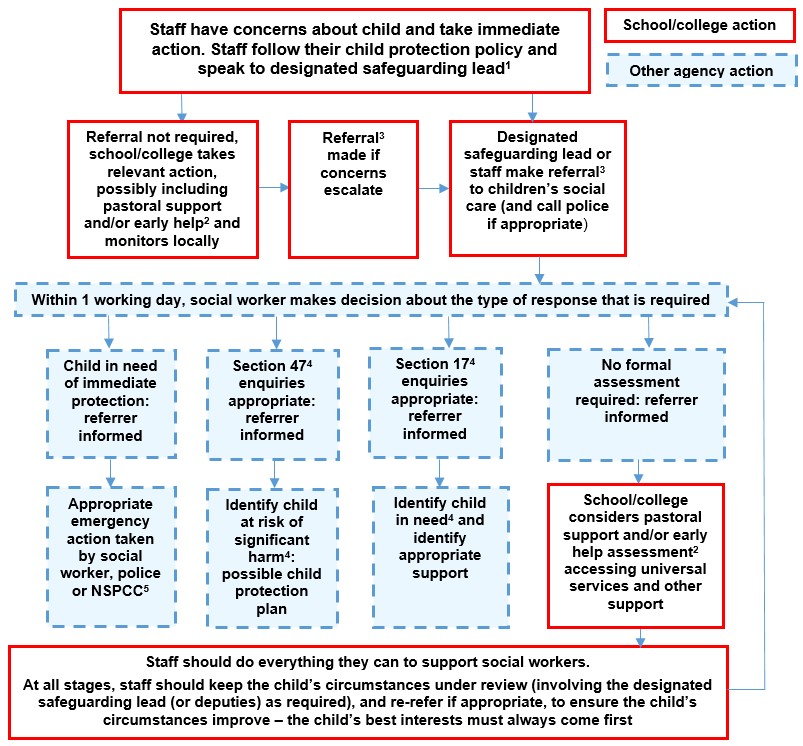 In cases which also involve a concern or an allegation of abuse against a staff member, see Part Four of this guidance. Early help means providing support as soon as a problem emerges at any point in a child’s life. Where a child would benefit from co-ordinated early help, an early help inter-agency assessment should be arranged. Chapter one of Working Together to Safeguard Children provides detailed guidance on the early help process. Referrals should follow the process set out in the local threshold document and local protocol for assessment. Chapter one of Working Together to Safeguard Children. Under the Children Act 1989, local authorities are required to provide services for children in need for the purposes of safeguarding and promoting their welfare. Children in need may be assessed under section 17 of the Children Act 1989. Under section 47 of the Children Act 1989, where a local authority has reasonable cause to suspect that a child is suffering or likely to suffer significant harm, it has a duty to make enquiries to decide whether to take action to safeguard or promote the child’s welfare. Full details are in Chapter one of Working Together to Safeguard Children. This could include applying for an Emergency Protection Order (EPO). APPENDIX B Legislation, Statutory Guidance & Ofsted Framework Keeping Children Safe in Education’, September 2020 Ofsted Section 5 Inspection Framework for Schools, May 2019Inspecting Safeguarding in Early Years, Schools & Skills Settings’ September 2019‘Working Together to Safeguard Children’ , July 2018  Prevent Duty, Section 26 Counter Terrorism & Security Act 2015 FGM Duty, Multi-agency Statutory Guidance on FGM April 2016, Section 74      Serious Crime Act 2015 Serious Case Reviews & Domestic Homicide Reviews (SCRs & DHRs) DFE Statutory Policies for Schools, November 2019 DFE Children Missing Education, Stat Guidance, Sept 2016 DFE Designated Teacher for LAC Guidance, February 2018DFE Supervision of Regulated Activity, Jan 2013 Alternative Provision, Stat guidance, June 2016Teachers’ Standards, updated June 2013 Governors’ Handbook, March 2019‘Listening to & involving children & young people’, stat guidance, Jan 2014 16. 	Health & Safety LegislationAPPENDIX C - Non-statutory Guidance  DFE ‘What to do if you are worried a child is being abused - Advice for  Practitioners’   ‘Safer Working Practices’, Safer Recruitment Consortium, Oct 2015 DFE National Standards of Excellence for Headteachers, Jan 2015  DFE ‘Use of Reasonable Force in Schools’, July 2013 United Nations Convention on the Rights of the Child, Article 2,3 6 & 12  NSPCC Whistleblowing Adviceline APPENDIX D - MCC & MSCB Policies, Procedures &  Guidancewww.manchestersafeguardingboards.co.uk Here you will find: MSCB Policies MSCB Multi-agency Levels of Need & Response Framework, April 2015 Safeguarding Concerns, Guidance & Proformas MSCB LADO Referral Process  MSCB Learning From Serious Case Reviews Help & Support Manchester Website:- Early Help Strategy, Guidance, Assessments & Referrals Signs of Safety Strategy, Guidance & Resources APPENDIX E - Links to Other Relevant School  Polices/Procedures Safer RecruitmentStaff HandbookSupervision PolicyCode of ConductSex EducationE-safetyBe Safe OnlineSEN PolicyAnti-bullying PolicyEquality Policy